Miss Osani's Home Learning Guide: Week of April 27-May 1:   Amphibians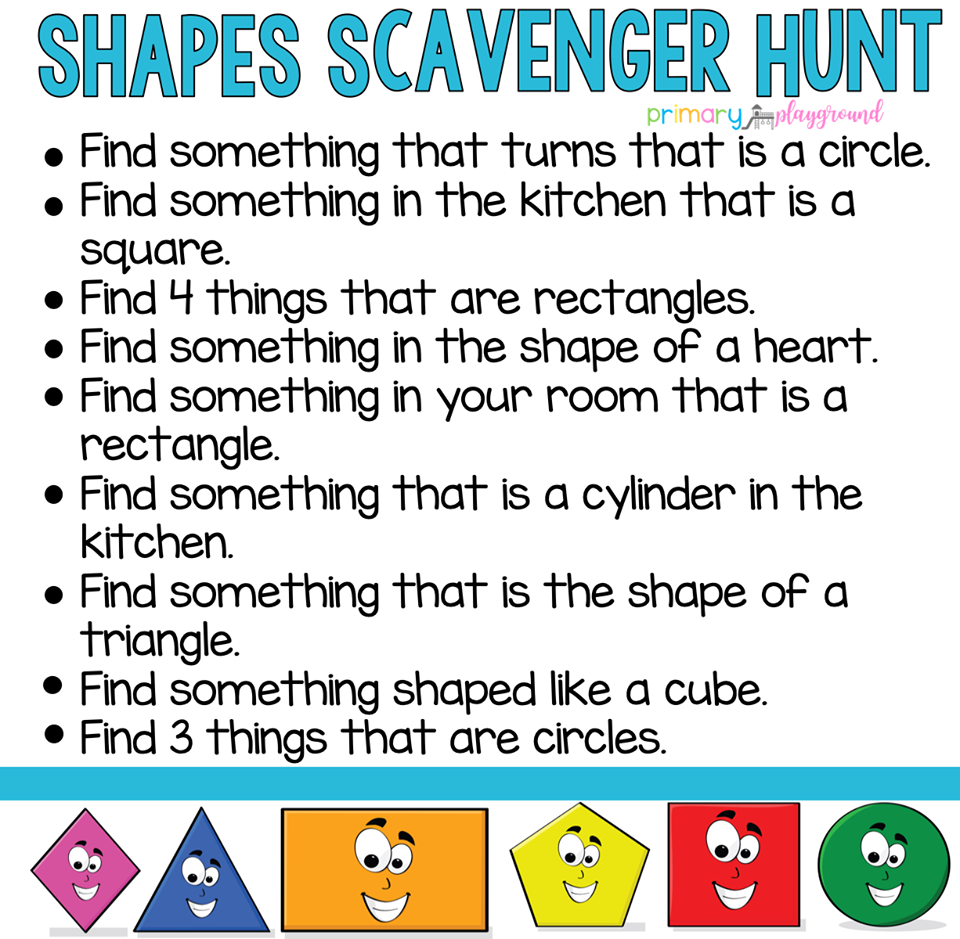 Day LEARNING PACKET Activities can be done any day... this is just a suggestion. Please save all work. FLIPGRID  flipgrid.com/osani3325  - just have to type in child's first name!EXTRAS Here are some extra activities to check out this week. **can also be found on my website: http://websites.pdesas.org/nosani/ MondayWeek 3  Day 1o Questioning - Read it three times and complete comprehension activities  o Read Poems: Blake the Clown & Cross the Bridge  o Spring Texting Codes  o 30 Addition FactsMonday - Amphibian Introduction Video: "All About Amphibians"Songs "Toad, Frog, Pollywog" and "Amphibian Song."  Activity:  View the video and songs. Tell me 3 or more characteristics you learned about amphibians.**Reading:  Read, Read, Read!Lexia - recommend 30-60 minutes a week.Fluency PacketsAR at Home - Check out the read alouds that go with the FlipGrid activities, some may  be ARGetEpic.com**GoNoodle/Brain Breaks**Scavenger Hunts **Monthly Nonsense Word Fluency Practice and** Roll It Read It Nonsense Words (website)**On Line Phonics Games:  https://www.education.com/games/word-patterns/** Sight Word and Spelling Practice - fry sight word videos (website), spelling city.com **Math Fact Fluency Practice : Imagine Math Facts, Prodigy, other**30 Day Lego Challenge (website)**10 Fun May Day Crafts for Kids:https://www.greenkidcrafts.com/may-day/** Live Videos of Your Favorite Animals: https://kids.sandiegozoo.org/index.php/videos** Wiz Kids Science:
https://www.whizkidscience.com/videosTuesdayWeek 3 Day 2o Read Tree House three times and complete comprehension activities o Read the Poem: Blake the Clown and Visualize it o Spring Into Nouns, Verbs and Adjectives!  o 10 Less and 10 MoreTuesday  - Amphibians!  Frogs!Video: "Amphibians"Read Aloud "Frogs!" by Gail GibbonsActivity: View the video and read aloud. Tell me 3 or more facts about frogs.  Did you hear an interesting fact that you can share with me?**Reading:  Read, Read, Read!Lexia - recommend 30-60 minutes a week.Fluency PacketsAR at Home - Check out the read alouds that go with the FlipGrid activities, some may  be ARGetEpic.com**GoNoodle/Brain Breaks**Scavenger Hunts **Monthly Nonsense Word Fluency Practice and** Roll It Read It Nonsense Words (website)**On Line Phonics Games:  https://www.education.com/games/word-patterns/** Sight Word and Spelling Practice - fry sight word videos (website), spelling city.com **Math Fact Fluency Practice : Imagine Math Facts, Prodigy, other**30 Day Lego Challenge (website)**10 Fun May Day Crafts for Kids:https://www.greenkidcrafts.com/may-day/** Live Videos of Your Favorite Animals: https://kids.sandiegozoo.org/index.php/videos** Wiz Kids Science:
https://www.whizkidscience.com/videosWednesdayWeek 3 Day 3o Questioning - Read it three times and complete comprehension activities  o Read the Poem: Cross the Bridge and Visualize it o Color By Nouns  o Flower Power!Wednesday - Frog or Toad? Video:  "Frog or Toad?"Read Aloud:  "I Don't Want to Be a Frog" by Dev PettyActivity: Compare and contrast frogs and toads.  Tell me how are they alike and different?**Reading:  Read, Read, Read!Lexia - recommend 30-60 minutes a week.Fluency PacketsAR at Home - Check out the read alouds that go with the FlipGrid activities, some may  be ARGetEpic.com**GoNoodle/Brain Breaks**Scavenger Hunts **Monthly Nonsense Word Fluency Practice and** Roll It Read It Nonsense Words (website)**On Line Phonics Games:  https://www.education.com/games/word-patterns/** Sight Word and Spelling Practice - fry sight word videos (website), spelling city.com **Math Fact Fluency Practice : Imagine Math Facts, Prodigy, other**30 Day Lego Challenge (website)**10 Fun May Day Crafts for Kids:https://www.greenkidcrafts.com/may-day/** Live Videos of Your Favorite Animals: https://kids.sandiegozoo.org/index.php/videos** Wiz Kids Science:
https://www.whizkidscience.com/videosThursdayWeek 3 Day 4  o Read Marvin the Monster three times and complete comprehension activities    o Read the Poem: Blake the Clown and complete word work activity page  o Color By Nouns  o Spring Into Math Thursday - Introducing "Flat Stanley"Read Aloud: "Flat Stanley" and "Flat Stanley Goes Camping."Activity: Begin the "Flat Miss Osani" (mini Miss Osani) activity if you have received it in the mail. :) **Reading:  Read, Read, Read!Lexia - recommend 30-60 minutes a week.Fluency PacketsAR at Home - Check out the read alouds that go with the FlipGrid activities, some may  be ARGetEpic.com**GoNoodle/Brain Breaks**Scavenger Hunts **Monthly Nonsense Word Fluency Practice and** Roll It Read It Nonsense Words (website)**On Line Phonics Games:  https://www.education.com/games/word-patterns/** Sight Word and Spelling Practice - fry sight word videos (website), spelling city.com **Math Fact Fluency Practice : Imagine Math Facts, Prodigy, other**30 Day Lego Challenge (website)**10 Fun May Day Crafts for Kids:https://www.greenkidcrafts.com/may-day/** Live Videos of Your Favorite Animals: https://kids.sandiegozoo.org/index.php/videos** Wiz Kids Science:
https://www.whizkidscience.com/videosFridayWeek 3 Day 5  o Questioning - Read it three times and complete comprehension activities  o Read the Poem: Cross the Bridge and complete word work activity page  o Read it, Fix it, and Write it! - Squirrels  o 30 Addition Facts Fun Friday -  Brain  Breaks! "Little Green Frog Song"Happy May Day! Create a fun May Day CraftDirected Drawing "How to Draw a Tree Frog" Create and Share Your Creations**Reading:  Read, Read, Read!Lexia - recommend 30-60 minutes a week.Fluency PacketsAR at Home - Check out the read alouds that go with the FlipGrid activities, some may  be ARGetEpic.com**GoNoodle/Brain Breaks**Scavenger Hunts **Monthly Nonsense Word Fluency Practice and** Roll It Read It Nonsense Words (website)**On Line Phonics Games:  https://www.education.com/games/word-patterns/** Sight Word and Spelling Practice - fry sight word videos (website), spelling city.com **Math Fact Fluency Practice : Imagine Math Facts, Prodigy, other**30 Day Lego Challenge (website)**10 Fun May Day Crafts for Kids:https://www.greenkidcrafts.com/may-day/** Live Videos of Your Favorite Animals: https://kids.sandiegozoo.org/index.php/videos** Wiz Kids Science:
https://www.whizkidscience.com/videos